ПЛАН ПО САМООБРАЗОВАНИЮучителя истории и обществознанияТотровой Ларисы Казбековны. 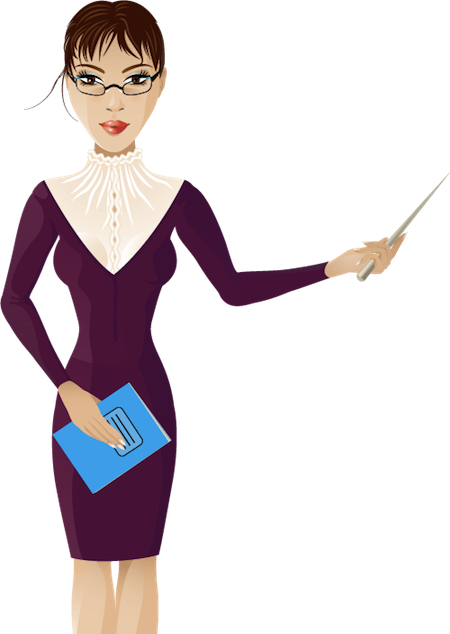 Учитель - это не профессия, это образ жизни. Нет профессии почетнее, чем профессия учителя, нет труда сложнее и ответственнее, чем его труд. Современный ритм жизни требует от учителя непрерывного профессионального роста, творческого отношения к работе, самоотдачи.  Образование: высшее, закончила в 1986 году  Северо – Осетинский государственный университет им.К.Л.Хетагерова по специальности – история .Квалификационная категория – вторая.Курсы повышения квалификации: «Преподавание общественных дисциплин в ОУ в условиях перехода к стандартам второго поколения» 2013г. Методическая проблема школы: «Создание единых образовательных условий для становления гармонически развитой здоровой личности на основе индивидуально-дифференцированного подхода и внедрения новых педагогических технологий в образовательный процесс»Ведущие идеи:-личностный подход;-успешность и преемственность обучения и воспитания;-гуманизация отношений;-экологическое образование и воспитание;-практическая направленность обучения;-дифференциация обучения.Цели: -выявление и развитие способностей каждого ученика,-обеспечение различных индивидуальных траекторий получения полноценного образования, учитывающих способности, возможности, интересы учеников; -введение в учебно -воспитательный процесс современных технологий обучения.обеспечение различных индивидуальных траекторий получения полноценного образования, учитывающих способности, возможности, интересы учеников;Обеспечение более высокого уровня профессиональной компетенции учителей.Задачи: 1) поддерживать научно-исследовательскую и поисковую работу учителей и учащихся, стимулировать участие в конкурсах и проектах, творческой авторской деятельности;2) совершенствовать систему мониторинга образовательного процесса по всем предметам;3) улучшить качество нравственно-духовного, морального воспитания личности через систему взаимодействия партнерского сотрудничества с семьей.Индивидуальная проблемная тема самообразования:«Самостоятельная работа  на уроках истории и обществознания». Работа над темой начата в 2011 году          Предполагается закончить работу над темой в 2015 году. Цели и задачи:1) развитие интеллектуальной инициативы учащихся в процессе обучения;2)формирование личности, нужной обществу, коммуникативной, ответственной за свои поступки,3) использование на уроках новых информационных технологий и средств коммуникаций;4) повышение своего методического уровня.Ожидаемые результаты:повышение успеваемости и уровня обученности учащихся по истории и обществознанию.Исходя из основной общеобразовательной проблемы школы, индивидуальной темы по самообразованию я наметила основные направления работы по самообразованию.Направления самообразования:ОСНОВНЫЕ ЭТАПЫ РАБОТЫ ПО САМООБРАЗОВАНИЮ:В ходе реализации поставленных задач в первую очередь предстоит:1.Изучение педагогических программных средств по своему предмету и оценке их достоинств и недостатков. 2.Внедрение в свою практику новых технологий обучения таких как: Метод проектов - это такой способ обучения, при котором учащийся самым непосредственным образом включен в активный познавательный процесс; он самостоятельно формулирует учебную проблему, осуществляет сбор необходимой информации, планирует варианты решения проблемы, делает выводы, анализирует свою деятельность, формируя “по кирпичикам” новое знание и приобретая новый учебный и жизненный опыт. Компьютерные технологии обучения  - совокупность методов, приемов, способов, средств создания педагогических условий на основе компьютерной техники, средств телекоммуникационной связи и интерактивного программного продукта, моделирующих часть функций педагога по представлению, передаче и сбору информации, организации контроля и управления познавательной деятельностью. Дифференциация обучения - обучение строю на основе дифференциации, позволяющей учитывать индивидуальный темп продвижения школьника, корректировать возникающие трудности, обеспечить поддержку его способностей. Мультимедиа  технологии - способ подготовки электронных документов, включающих визуальные и аудиоэффекты.  Применение мультимедиа технологий открывает перспективное направление развития современных компьютерных технологий обучения.  Изучить  литературу по данной проблеме: 1.   Леонтович А.В. Исследовательская деятельность как способ формирования мировоззрения. // Народное образование, № 10, 2005.2.   Новые педагогические и информационные технологии в системе образования / под ред. Е.С. Полат-М.:20043.   Пахомова Н.Ю. Проектное обучение — что это? // Методист, №1, 2004. - с. 42.4.   Развитие исследовательской деятельности учащихся. Методический сборник. — М.: Народное образование, 2001. — 272 с.5.   Хуторской А.В. Ключевые компетенции как компонент личностно ориентированной парадигмы образования // Ученик в обновляющейся школе: Сб. науч. трудов / Под ред. Ю.И.Дика. А.В.Хуторского. М., 2002.6. Современный урок (1-4 ч) Т.П. Лакоценина, издат. «Учитель»7.  Изучить  вопрос «Профессиональная компетенция учителя истории»  8.  Документы Правительства РФ, Министерства образования РФ, относящихся  к стратегии модернизации образования.Учебная исследовательская работа: 1.Включить в план по реализации проектной деятельности на уроках истории и обществознания и предложить для разработки учащимся примерные темы проектов. 2. Разработать программу и задания по диагностике знаний учащихся (использовать ресурсы Интернет, использовать материал сайтов образовательных ресурсов) – проводить диагностику 1-2 раза в год.3. Изучение опыта учителей – новаторов, методистов, передового опыта.Изучить опыт учителей новаторов из методических газет и журналов, образовательных сайтов ИнтернетаИспользовать материалы сайта «Сеть творческих учителей». 4. Участие в системе школьной методической работы:Провести открытые уроки, на которых показать применение указанных технологий.Установить творческое сотрудничество с учителями-предметниками по вопросам темы самообразования.Изучить передовой опыт учителей района по применению технологий. Участие в заседаниях ШМО, педагогических советах. Практические выходы (доклады, рефераты) – на районной секции учителей истории, на занятиях школьного методического объединения, на заседаниях педагогического совета школы.Взаимные посещения уроков с целью обмена опытом работы.Предполагаемые результаты самообразования  Повысить качество преподавания предмета  до 60%.Научить детей работать с Интернетом, грамотно использовать полученный материал в творческих работах.Создать комплекты педагогических  разработок с применением новых технологий и поместить их на школьном сайте.Периодически проводить самоанализ своей профессиональной деятельности, отчитываться  о результатах работы над темой на МО и педсоветах.Разработать  дидактические материалы, тесты,  способствующие личностно-ориентированному подходу в изучении предмета.Результаты работы над темой самообразования  поместить на школьном сайте.Обобщить опыт по исследуемой теме. 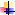 Основные направленияДействия и мероприятияСрокиреализацииПрофессиональное1. Изучить новые программы и учебники, уяснить их особенности и требования 2.Знакомиться с новыми педагогическими технологиями через предметные издания и Интернет.3.Систематически выписывать журналы «Преподавание истории в школе» и «Обществознание ».4.Вести каталог статей из этих журналов.5. Повышать квалификацию на курсах для учителей истории и обществознания.2011- 20122012-2015регулярнорегулярноПсихолого-педагогические1.Совершенствовать свои знания в области классической и современной психологии и педагогики.регулярноМетодические1.Совершенствовать знания современного содержания образования учащихся по истории и обществознанию.2. Знакомиться с новыми формами, методами и приёмами обучения истории и обществознания.3. Принимать активное участие в работе районного и школьного МО учителей гуманитарного  цикла.4. Организовать работу с одарёнными детьми и принимать участие в научно-практических конференциях, конкурсах творческих работ, олимпиадах.5. Изучать опыт работы лучших учителей своей школы, района, области через Интернет.6. Посещать уроки коллег и участвовать в обмене опытом.7. Периодически проводить самоанализ профессиональной деятельности.8. Создать собственную базу лучших сценариев уроков, интересных приемов и находок на уроке.9. Проводить открытые уроки для коллег по работе, учителей района, на семинарах директоров и завучей школ района.10. Разработать программы элективного курса по предмету, кружков.12. Выступать с докладами по теме самообразования. регулярнорегулярнорегулярноежегодно регулярно регулярнорегулярно2012-20132012-2013 2014-2015Информационно-технологические технологии1.Изучать ИКТ и внедрять их в учебный процесс.2. Обзор в Интернете информации по истории, обществознанию, педагогике и психологии.3. Мастер-класс «Самостоятельная работа на уроках истории и обществознания».Регулярно регулярно2014Охрана здоровья1. Внедрять в образовательный процесс здоровьесберегающие технологии.2. Вести здоровый образ жизни.регулярно регулярноЭтапыСодержание работыСрокиПрактическая деятельностьДиагностическийИзучение литературы по проблеме и имеющегося опыта2011-20121.Курсы повышения  квалификации учителей.2.Выступление на заседании школьного МО 3.Подписка на методическую литературу «Преподавание истории в школе», «Обществознание».4.Изучение литературы:1).Галеева Н.Л. Сто приемов для учебного успеха ученика на уроках биологии.- М.:, 2006.2).Биология. Современный курс; Пособие для поступающих в вузы/ Под ред. П.А. Леканта.-  М.: ООО «Издательство «Новая волна».2005».3).Голуб И.Б. ЕГЭ сдаём без проблем. История  без репетитора.-М.:Эксмо, 2006.Прогностический1.Определение целей и задач темы.2.Разработка системы мер, направленных на решение проблемы.3.Прогнозирование результатов.2012-20131.Выступление на заседании школьного МО;Практический1.Внедрение опыта работы. 2.Формирование методического комплекса.3.Корректировка работы.2013-20141.Выступление на заседании педагогического совета по теме.2.Открытые уроки на муниципальном уровне.3.Участие в олимпиадах, конкурсах, конференциях.Обобщающий1.Подведение итогов.2.Оформление результатов работы.2014-20151.Выступление на заседании районного МО учителей гуманитарного цикла по теме «Обновление исторического образования в контексте перехода на новый учебный план в связи с введением новых образовательных стандартов».2.Участие и результаты на районных олимпиадах, конкурсах, конференциях.3.Мастер-класс «Самостоятельная работа на уроках истории и обществознания».4.Консультативная помощь учителям и учащимся. ВнедренческийРаспространение опыта работы.2014-20151.Принять участие в фестивале педагогических идей «Открытый урок», конкурсе «Учитель года».2.Результаты работы над темой самообразования разместить на школьном сайте